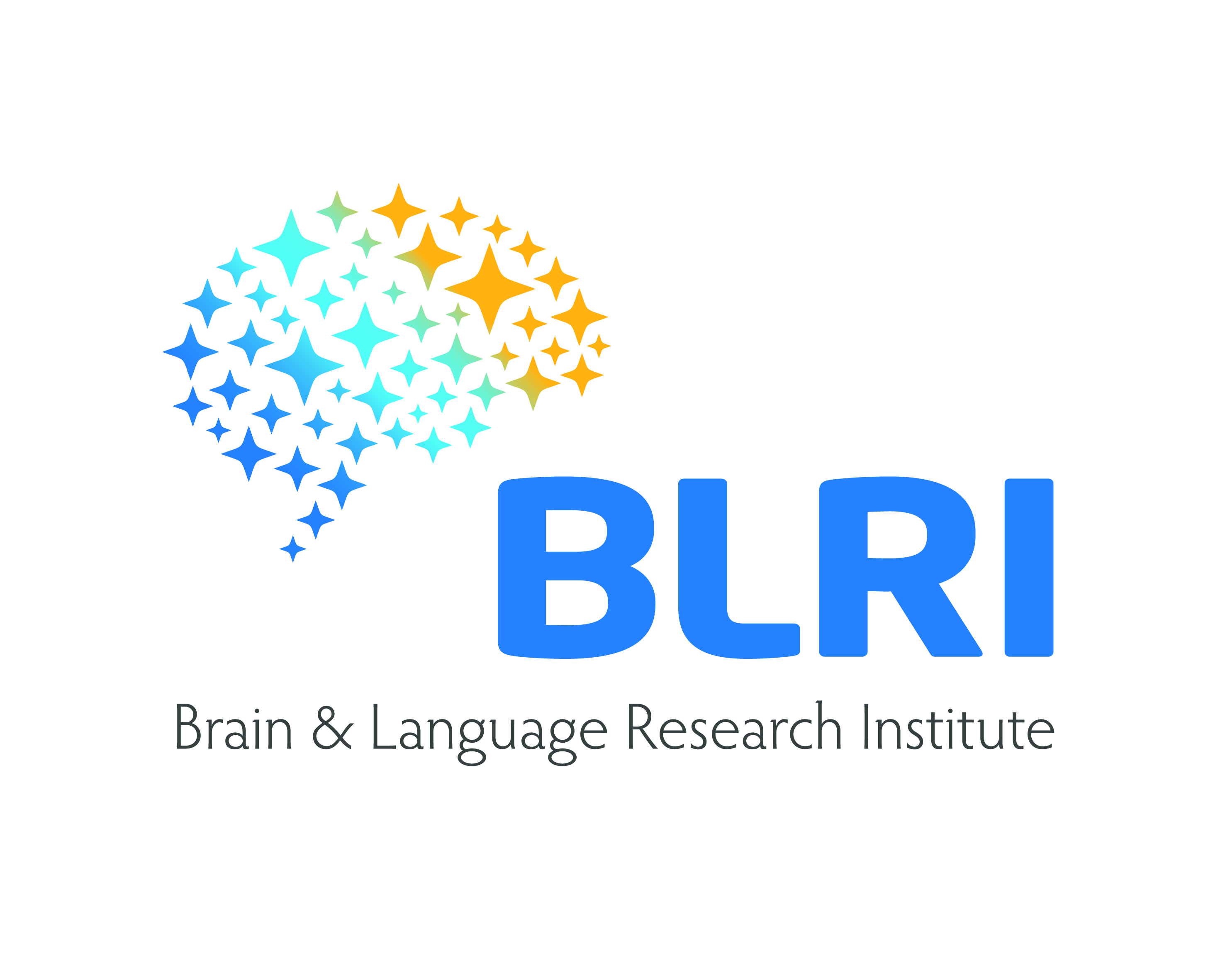 Résumé public 2 loopsLe but de ce projet est d'étudier la relation fonctionnelle entre le traitement cognitif langagier et la préparation d'une réponse motrice. La production linguistique implique nécessairement que l'intention communicative et les représentations cognitives correspondantes sont traduites dans la réalité physique, sous la forme d'un mot écrit, un mot parlé, ou un signe. Quel est le lien entre les opérations cognitives linguistiques (par exemple la récupération de la signification de mots) et la mise en œuvre du comportement réel qui traduit la représentation cognitive en un objet physique? Ce projet permettra d'étudier la question directement, par le suivi simultané d'indices électrophysiologiques distincts de traitement cognitif et de préparation motrice lors d'une tâche d’écriture sur clavier. En évaluant comment les aspects linguistiques affectent les deux indices, nous attendons à avoir un aperçu de leur organisation fonctionnelle.Michele Scaltritti (LPC)Xavier Alario (LPC)Marieke Longcamp (LNC)